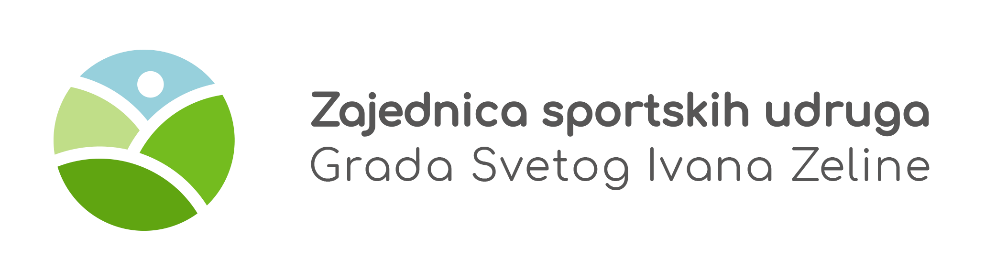 Na temelju članka 76., stavka 5. Zakona o sportu („N.N.“ br. 71/06, 150/08, 124/10, 124/11, 86/12 i 37/21) i Uredbe o kriterijima, mjerilima i postupcima financiranja i ugovaranja programa i projekata od interesa za opće dobro koje provode udruge („N.N.“ br. 26/15 i 37/21), Zajednica sportskih udruga Grada Svetog Ivana Zeline raspisuje:  NATJEČAJZA SUFINANCIRANJE SPORTSKIH PROGRAMA ZA PROVEDBU PROGAMA JAVNIH POTREBA U SPORTU GRADA SVETOG IVANA ZELINE ZA 2022. GODINUI.Predmet Natječaja je prikupljanje prijedloga za sufinanciranje sportskih programa za provedbu Programa javnih potreba u sportu Grada Svetog Ivana Zeline za 2022. godinu.
Ukupan iznos raspoloživih sredstava koji je namijenjen za sufinanciranje programa u području sporta putem ovog Natječaja iznosi  1.400.000,00 kuna.Prijavitelj može na ovaj Natječaj prijaviti jedan od svojih sportskih programa.Sportski program se treba realizirati do kraja 2022. godine, uz mogućnost, u slučaju opravdanog razloga, produljenja istog na 2023. godinu.II.Prijedlozi za sufinanciranje sportskih programa za provedbu Programa javnih potreba iz točke I. Natječaja trebaju se odnositi na sljedeće:       Trening i natjecanja sportašaprogram sportske škole (program sportske obuke mladih-početnici),programi treninga i natjecanja sportaša mlađih dobnih kategorija,program treninga i natjecanja sportaša seniorskog uzrasta
Unutar dijela programa potpora klubovima za trening i natjecanja sufinanciraju se troškovi stručnog rada trenera i sportskih djelatnika za provođenje programa, kao i troškovi natjecanja – kotizacija, članarina, troškovi sudaca, troškovi delegata, troškovi službenih osoba na natjecanjima, troškovi prijevoza, troškovi opreme, troškovi smještaja i slično.III.Pravo podnošenja prijave programa imaju sve sportske udruge članice Zajednice sportskih udruga Grada Svetog Ivana Zeline, organizirane sukladno Zakonu o sportu, Zakonu o udrugama, koje su članice strukovnih saveza svog sporta uz uvjet da imaju sjedište na području Grada Svetog Ivana Zeline i da su ispunile obveze iz ugovora zaključenog sa Zajednicom u prethodnoj proračunskoj godini, ukoliko je primjenjivo. Udruga koja se prijavljuje na natječaj mora imati ispunjena propisana mjerila za financiranje sukladno Uredbi – odnosno mora biti upisana u Registar udruga, Registar neprofitnih organizacija, mora imati uredno ispunjene obveze plaćanja doprinosa za mirovinsko i zdravstveno osiguranje i plaćanja poreza te druga davanja prema državnom proračunu, a protiv korisnika financiranja odnosno ovlaštene osobe za zastupanje udruge i voditelja programa ili projekta ne vodi se kazneni postupak za kaznena djela koja se provode po službenoj dužnosti. IV.            Prijedlozi sportskih programa neće se razmatrati ukoliko nisu dostavljeni u roku i na za to predviđenim obrascima koji se mogu preuzeti na Internet stranici www.sport.zelina.hr             Uz obrazac prijave sportskog programa potrebno je dostaviti:Potvrdu o dokazu da se protiv osobe ovlaštene za zastupanje ili voditelja programa ne vodi kazneni postupak za kaznena djela koja se provode po službenoj dužnosti (ne stariji od 6 mjeseci od objave Natječaja),Izjavu o nepostojanju dvostrukog financiranja,Potvrdu porezne uprave o stanju javnog dugovanja za prijavitelja,Godišnji financijski izvještaj o primicima i izdacima koji se predaje Fini,Popis registriranih sportaša koji sadržava ime i prezime sportaša, broj sportske registracije /iskaznice, datum rođenja, mjesto prebivališta i rang u koje se natječe (u kojoj ligi ili na kojem nivou u državi se natječe), sve to ovjereno od strukovnog sportskog saveza,Ostali prilozi V.Na temelju postojećih kriterija Zajednice, Povjerenstvo će utvrditi Prijedlog sportskih programa za provedbu Programa javnih potreba u sportu Grada Svetog Ivana Zeline za 2022. godinu koji će se sufinancirati iz Proračuna Grada Svetog Ivana Zeline za 2022. godinu. Odluku o sufinanciranju sportskih programa, odnosno Plan raspodjele financijskih sredstava za Program javnih potreba u sportu Grada Svetog Ivana Zeline za  2022. godinu donosi Skupština Zajednice.VI.Prijedlozi za sufinanciranje sportskih programa za provedbu Programa javnih potreba u sportu Grada Svetog Ivana Zeline za 2022. godinu dostavljaju se poštom preporučeno ili neposrednom dostavom, zaključno  02.03.2022. godine.            Prijedlozi programa predaju se na adresu:Zajednica sportskih udruga Grada Svetog Ivana Zeline Trg kardinala Alojzija Stepinca 110380 Sveti Ivan Zelinas napomenom:„NATJEČAJ ZA SUFINANCIRANJE PROGRAMA JAVNIH POTREBA U SPORTU GRADA SVETOG IVANA ZELINE ZA 2022. GODINU“VII.             Zajednica će zaključiti ugovor sa svim korisnicima kojima će biti odobreno sufinanciranje sportskih programa za provedbu Programa javnih potreba u sportu Grada Svetog Ivana Zeline za 2022. godinu.VIII.            Tekst Natječaja objavit će se na web stranici www.sport.zelina.hr.                                          					     Predsjednica:  Željka Jarec Bukal, v.r.Sveti Ivan Zelina,31.01. 2022. godine